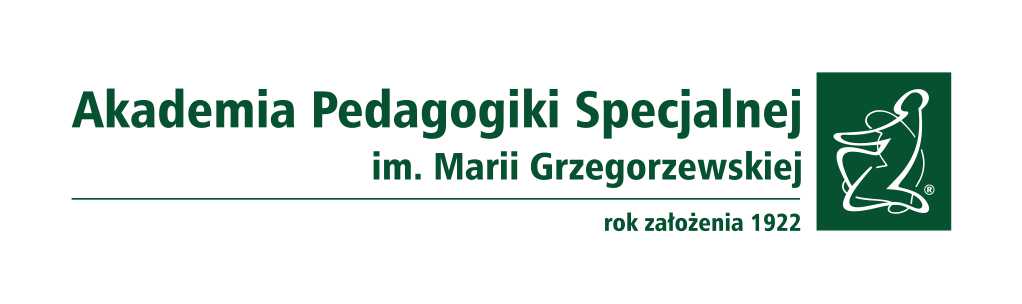 INFORMACJA w trybie art. 119 ustawy Prawo o szkolnictwie wyższym i nauceo wynikach konkursuAkademia Pedagogik Specjalnej im. Marii GrzegorzewskiejInstytut Pedagogiki Specjalnej, Zakład Edukacji i Rehabilitacji Osób z Niepełnosprawnością Intelektualną – konkurs nr 12(jednostka organizacyjna zatrudniająca)Konkurs na stanowisko: adiunkt w grupie badawczo-dydaktycznejData ogłoszenia: 5.08.2022 r. Termin składania ofert: 05.09.2022 r. Termin rozstrzygnięcia: 12.09.2022 r. Ilość zgłoszeń: 0Kandydat, który wygrał konkurs: brak kandydatówUzasadnienie: 	Konkurs nie rozstrzygnięty w związku z brakiem kandydatów.Przewodnicząca Komisji     			                                                      Rektor: dr hab. Barbara Marcinkowska, prof. APS